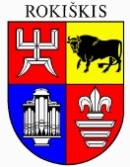 ROKIŠKIO RAJONO SAVIVALDYBĖS MERASPOTVARKISDĖL VAIKŲ IR JAUNIMO SOCIALIZACIJOS PROGRAMŲ KOORDINAVIMO DARBO GRUPĖS IR REGLAMENTO TVIRTINIMO2024 m. balandžio 4 d. Nr. MV-178RokiškisVadovaudamasis Lietuvos Respublikos vietos savivaldos įstatymo 27 straipsnio 2 dalies 26 punktu, Vaikų ir jaunimo socializacijos programų dalinio finansavimo tvarkos aprašo, patvirtinto Rokiškio rajono savivaldybės tarybos 2024 m. kovo 28 d. sprendimu Nr. TS-75 „Dėl Vaikų ir jaunimo socializacijos programų dalinio finansavimo tvarkos aprašo patvirtinimo“ 15.1.1. punktu, atsižvelgdamas į Rokiškio rajono savivaldybės nevyriausybinių organizacijų tarybos 2024 m. vasario 9 d. raštą „Dėl atstovo delegavimo“:	1. T v i r t i n u Vaikų ir jaunimo socializacijos programų koordinavimo darbo grupę (toliau – Darbo grupė):	Valerijus Rancevas – Rokiškio rajono savivaldybės administracijos direktorius (Darbo  grupės pirmininkas);	Aurimas Laužadis – Rokiškio rajono savivaldybės administracijos Švietimo ir sporto skyriaus vedėjas (Darbo grupės pirmininko pavaduotojas);	Danutė Kniazytė – Rokiškio rajono savivaldybės administracijos Švietimo ir sporto skyriaus vyriausioji specialistė (Darbo grupės sekretorė);	Vitalis Giedrikas – Rokiškio rajono savivaldybės administracijos Socialinės paramos ir sveikatos skyriaus vedėjas;	Gediminas Kriovė – Rokiškio rajono savivaldybės administracijos jaunimo reikalų koordinatorius (vyr. specialistas); 	Birutė Šlikienė – Rokiškio rajono savivaldybės administracijos tarpinstitucinio bendradarbiavimo koordinatorė (vyr. specialistė);	Milda Ulevičienė – Rokiškio rajono Vietos veiklos grupės pirmininkė;	2. T v i r t i n u Darbo grupės darbo reglamentą (pridedama).	Potvarkis per vieną mėnesį gali būti skundžiamas Lietuvos administracinių ginčų komisijos Panevėžio apygardos skyriui (Respublikos g. 62, Panevėžys) Lietuvos Respublikos ikiteisminio administracinių ginčų nagrinėjimo tvarkos įstatymo nustatyta tvarka.Savivaldybės meras				Ramūnas GodeliauskasDanutė Kniazytė